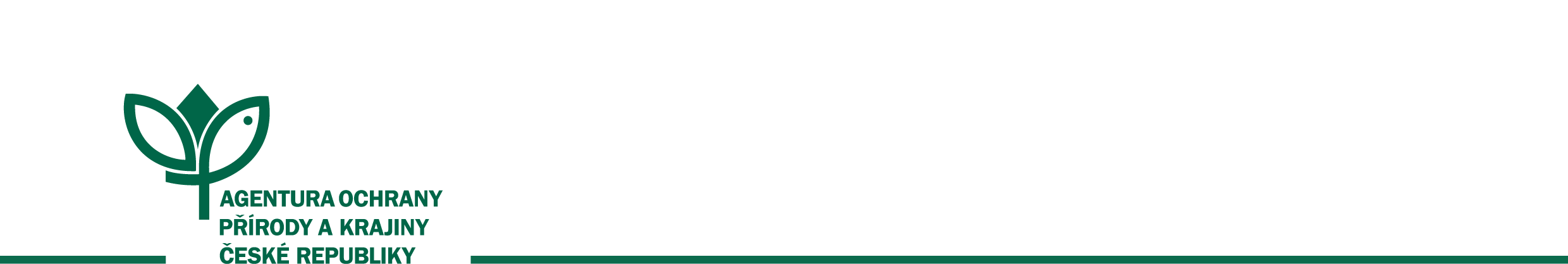                                                                                                       04314/SVSL/2024DODATEK Č. 1ke smlouvě o poskytování služeb spojených s ostrahou objektů č. 02384/SVSL/23 ze dne 26. 5. 2023 (dále jen „Smlouva“)Smluvní strany ObjednatelČeská republika - 	Agentura ochrany přírody a krajiny České republikySídlo: 			Kaplanova 1931/1, 148 00 Praha 11 - Chodov  Jednající: 		RNDr. Františkem Pelcem, ředitelemIČO: 			629 33 591 	Bankovní spojení: 	ČNB Praha, číslo účtu:	18228011/0710(dále jen „Objednatel“)PoskytovatelIMUNIA ČR  s. r.o.Sídlo:                             Sokolovská 194/205, 190 00  Praha 9 - VysočanyIČO:                               241 84 594		DIČ:	                           CZ24184594		zapsaná v obchodním rejstříku vedeném Městským soudem v Praze pod sp. zn. C 186567Bankovní spojení: Reifeisen bank, a. s., číslo účtu: 6693243001/5500Osoba oprávněná k jednání ve věcech tohoto dodatku: Michal Tůma, tel. +420 607 544 288, email: imunia@seznam.cz(dále jen „Poskytovatel”)Předmět a účel dodatkuVzhledem k tomu, že nařízením vlády č. 396/2023 Sb., ze dne 13. 12. 2023, kterým se mění nařízení vlády č. 465/2022 Sb., o minimální mzdě, o nejnižších úrovních zaručení mzdy, o vymezení ztíženého pracovního prostředí a o výši přípatku ke mzdě za práci ve ztíženém pracovním prostředí, ve znění pozdějších předpisů, došlo ke zvýšení minimální mzdy, se smluvní strany dohodly na uzavření Dodatku č. 1 ke Smlouvě (dále jen „Dodatek“). Tato možnost změny ceny smlouvy je uvedena v čl. 4.2. písm. b) Smlouvy.CenaČl. 4.1 Smlouvy se nahrazuje následujícím zněním:„Cena je stanovena na základě výsledků veřejné zakázky takto:Poskytovatel je plátcem DPH“.CenaOstatní ustanovení Smlouvy zůstávají beze změny.Poskytovatel bere na vědomí, že tento Dodatek může podléhat povinnosti jeho uveřejnění podle zákona č. 240/2015Sb., o zvláštních podmínkách účinnosti některých smluv, uveřejňování těchto smluv a o registru smluv (dále jen „zákon o registru smluv“), zákoně č. 134/2016 Sb., o zadávání veřejných zakázek, ve znění pozdějších předpisů a/nebo jeho zpřístupnění podle zákona č. 106/1999 Sb., o svobodném přístupu k informacím, ve znění pozdějších předpisů a tímto s uveřejněním či zpřístupněním podle výše uvedených právních předpisů souhlasí.Tento Dodatek nabývá platnosti dnem podpisu oprávněným zástupcem poslední smluvní strany. Podléhá-li však tento Dodatek povinnosti uveřejnění prostřednictvím registru smluv podle zákona o registru smluv, nenabude účinnosti dříve, než dnem jeho uveřejnění. Smluvní strany se budou vzájemně o nabytí účinnosti Dodatku neprodleně informovat.Dodatek je vyhotoven v elektronickém originálu.V Praze  dne 29. 2. 2024		V Praze dne 29. 2. 2024Jednotková cena (jedna odpracovaná hodina strážného)Počet hodinCelkem za obdobíOd 1. 5. 2023 do 29. 2. 2024127,00 Kč bez DPH8 0401 021 080,00 KčOd 1. 5. 2023 do 29. 2. 2024153,67 Kč vč. DPH8 0401 235  506,80 KčOd 1. 3. 2024 do 31. 3. 2027136,53 Kč bez DPH27 0243 689 451,60 KčOd 1. 3. 2024 do 31. 3. 2027167,80 Kč vč. DPH27 0244 464 236,44 KčCelkem35 0644 710 531,60 KčCelkem35 0645 699 743,24 KčObjednatelPoskytovatelRNDr. František PelcMichal Tůmaředitel